О внесении изменений в постановление администрации города Сосновоборска от 11.11.2022 № 1683 «Об утверждении муниципальной программы «Строительство ремонт и содержание объектов муниципальной собственности города Сосновоборска»В соответствии со статьей 179 Бюджетного кодекса Российской Федерации,  Федеральными законами от 08.11.2007 № 257-ФЗ «Об автомобильных дорогах и о дорожной деятельности в Российской Федерации и о внесении изменений в отдельные законодательные акты Российской Федерации», руководствуясь ст. ст. 26, 38 Устава города Сосновоборска Красноярского края, в целях участия муниципального образования г.Сосновоборск в краевых программах по повышению безопасности дорожного движения,ПОСТАНОВЛЯЮВнести в постановление администрации города Сосновоборска                             от 11.11.2022 № 1683 «Об утверждении муниципальной программы «Строительство ремонт и содержание объектов муниципальной собственности города Сосновоборска» (в приложение к постановлению, далее – муниципальная Программа) следующие изменения:1.1. В таблице паспорта Муниципальной программы строку 10 изложить в следующей редакции:	1.2. Раздел 9 приложения к постановлению изложить в следующей редакции: «Общий объем финансирования муниципальной Программы в  2022-2024 годах за счет всех источников финансирования составит  256 896,52 тыс. рублей, из них по годам:2023 год – 87 661,35 тыс. рублей;2024 год – 79 374,51 тыс. рублей;2025 год – 89 860,66 тыс. рублей; за счет средств:- краевого бюджета – 52 028,60 тыс. рублей, в том числе по годам:2023 год – 17 400,40 тыс. рублей;2024 год – 17 314,10 тыс. рублей;2025 год – 17 314,10 тыс. рублей;- бюджета города – 204 867,92 тыс. рублей, в том числе по годам:2023 год – 70 260,95  тыс. рублей;2024 год – 62 060,41 тыс. рублей;2025 год – 72 546,56тыс. рублей.Информация о ресурсном обеспечении и прогнозной оценке расходов на реализацию целей муниципальной Программы города Сосновоборска с учетом источников финансирования приведена в приложении № 2 к муниципальной Программе.».1.3. Приложение № 3 к паспорту муниципальной Программы изложить в новой редакции согласно приложению 1 к настоящему постановлению.1.4. Приложение № 1 к муниципальной Программе изложить в новой редакции согласно приложению 2 к настоящему постановлению.1.5. Приложение № 2 к муниципальной Программе изложить в новой редакции согласно приложению 3 к настоящему постановлению.1.6. В приложении № 2 к подпрограмме «Дорожный фонд города Сосновоборска» строку:- изложить в новой редакции следующего содержания:1.7. В приложении № 3 к подпрограмме «Дорожный фонд города Сосновоборска» строки:- изложить в новой редакции следующего содержания:1.8. В таблице приложения № 4 к муниципальной Программе строку 8 изложить в следующей редакции:1.9. Пункт 2.6 раздела 2 приложения № 4 к муниципальной Программе изложить в редакции:«2.6 Для достижения целевых индикаторов и показателей результативности подпрограммы планируется финансирование по внебюджетным источникам – средства бюджетов муниципальных образований края, средства организаций и средства граждан.	Общий объем финансирования мероприятий подпрограммы 2022-2024 годах за счет всех источников финансирования составит – 65 438,61 тыс. рублей, из них по годам: 2023 год – 23 900,30 тыс. рублей; 2024 год – 21 519,15 тыс. рублей;2025 год – 20 019,15 тыс. рублей;Источники финансирования: за счет краевого бюджета: всего 3 381,80 тыс. рублей, из них по годам: 2023 год – 1 184,80 тыс. рублей; 2024 год – 1 098,50 тыс. рублей;2025 год – 1 098,50 тыс. рублей;за счет средств местного бюджета: всего 62 056,81 тыс. рублей, из них по годам: 2023 год – 22 715,50 тыс. рублей;2024 год – 20 420,65 тыс. рублей;2025 год – 18 920,65 тыс. рублей.	Целевые индикаторы, показатели и мероприятия подпрограммы будут ежегодно дополняться и корректироваться по итогам выполнения мероприятий подпрограммы за отчетный финансовый год.».1.10. В приложении № 2 к подпрограмме «Благоустройство территории города Сосновоборска» строки:- изложить в новой редакции следующего содержания:1.11. В таблице приложения № 5 к муниципальной Программе строку 8 изложить в следующей редакции:1.12. Пункт 2.6 раздела 2 приложения № 5 к муниципальной Программе изложить в редакции:«2.6 Для достижения целевых индикаторов и показателей результативности подпрограммы планируется финансирование по внебюджетным источникам – средства бюджетов муниципальных образований края, средства организаций и средства граждан.	Общий объем финансирования мероприятий подпрограммы 2022-2024 годах за счет всех источников финансирования составит – 4 963,63 тыс. рублей, из них по годам:2023 год – 3 825,63 тыс. рублей;2024 год – 1 038,00 тыс. рублей;2025 год – 100,00 тыс. рублей;Источники финансирования: за счет средств местного бюджета: всего 4 963,63 тыс. рублей, из них по годам:2023 год – 3 825,63 тыс. рублей;2024 год – 1 038,00 тыс. рублей;2025 год – 100,00 тыс. рублей.	Целевые индикаторы, показатели и мероприятия подпрограммы будут ежегодно дополняться и корректироваться по итогам выполнения мероприятий подпрограммы за отчетный финансовый год.».1.13. В приложении № 2 к подпрограмме «Строительство, модернизация, реконструкция, капитальный ремонт, ремонт объектов недвижимости и коммунальной инфраструктуры города Сосновоборска» строки:- изложить в новой редакции следующего содержания:1.14. В таблице приложения № 6 к муниципальной Программе строку 9 изложить в следующей редакции:1.15. Пункт 2.6 раздела 2 приложения № 6 к муниципальной Программе изложить в редакции:«2.6 Для достижения целевых индикаторов и показателей результативности подпрограммы планируется финансирование по внебюджетным источникам – средства бюджетов муниципальных образований края, средства организаций и средства граждан.	Общий объем финансирования мероприятий подпрограммы 2023-2025 годах за счет всех источников финансирования составит – 26 675,16 тыс. рублей, из них по годам:2023 год – 9 303,76 тыс. рублей;	2024 год – 8 685,70 тыс. рублей;2025 год – 8 685,70 тыс. рублей.  Источники финансирования:      за счет средств местного бюджета: всего 26 675,16 тыс. рублей, из них по годам:2023 год – 9 303,76тыс. рублей;	2024 год – 8 685,70 тыс. рублей;2025 год – 8 685,70 тыс. рублей.  Целевые индикаторы, показатели и мероприятия подпрограммы будут ежегодно дополняться и корректироваться по итогам выполнения мероприятий подпрограммы за отчетный финансовый год.».1.16. Приложении № 2 к подпрограмме «Обеспечение условий реализация программы» изложить в новой редакции согласно приложению 4 к настоящему постановлению. 2. Постановление вступает в силу в день, следующий за днем его официального опубликования в городской газете «Рабочий».3. Контроль за исполнением постановления возложить на заместителя Главы города по вопросам жизнеобеспечения (Д.В. Иванов).Глава города Сосновоборска                                                                     А.С. Кудрявцев Приложение 1к постановлению администрации городаот 06.02..2023 №156 «Приложение № 3 к паспорту муниципальной программы«Строительство ремонт и содержание объектов муниципальной собственности города Сосновоборска» Информация о распределении планируемых расходов по отдельным мероприятиям программы,подпрограммам муниципальной программы города СосновоборскаПеречень объектов капитального строительствамуниципальной собственности(за счет всех источников финансирования)Приложение 2к постановлению администрации городаот 06.02.2023 №156 «Приложение № 1 к муниципальной программе «Строительство ремонт и содержание объектов муниципальной собственности города Сосновоборска» Информация о распределении планируемых расходов по отдельным мероприятиям программы,подпрограммам муниципальной программы города СосновоборскаПриложение 3к постановлению администрации городаот 06.02.2023 №156«Приложение № 2 к муниципальной программе«Строительство ремонт и содержание объектов муниципальной собственности города Сосновоборска»Информация о ресурсном обеспечении и прогнозной оценке расходов на реализацию целей муниципальной программы города Сосновоборска с учетом источников финансирования, в том числе средств федерального бюджета, бюджета субъекта РФ и муниципального бюджетовПриложение 4к постановлению администрации городаот 06.02.2023 №156«Приложение № 2 к муниципальной программе«Обеспечение условий реализация программы»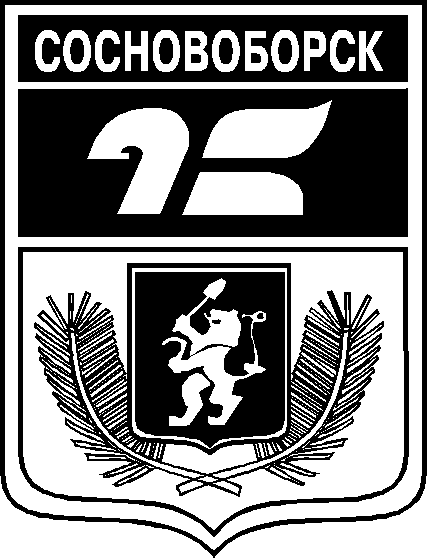 АДМИНИСТРАЦИЯ ГОРОДА СОСНОВОБОРСКАПОСТАНОВЛЕНИЕ06 февраля 2023                                                                                                                           №156АДМИНИСТРАЦИЯ ГОРОДА СОСНОВОБОРСКАПОСТАНОВЛЕНИЕ06 февраля 2023                                                                                                                           №156Информация по ресурсному обеспечению муниципальной ПрограммыОбщий объем финансирования муниципальной программы в 2023-2025 годах за счет всех источников финансирования составит                       256 896,52 тыс. рублей, из них по годам:2023 год – 87 661,35 тыс. рублей;2024 год – 79 374,51 тыс. рублей;2025 год – 89 860,66 тыс. рублей; за счет средств:- краевого бюджета – 52 028,60 тыс. рублей, в том числе по годам:2023 год – 17 400,40 тыс. рублей;2024 год – 17 314,10 тыс. рублей;2025 год – 17 314,10 тыс. рублей;- бюджета города – 204 867,92 тыс. рублей, в том числе по годам:2023 год – 70 260,95 тыс. рублей;2024 год – 62 060,41 тыс. рублей;2025 год – 72 546,56 тыс. рублей.10Дорога вблизи МАДОУ « Детский сад комбинированной направленности №10» города Сосновоборскаг. Сосновоборск, ул. Труда  в районе  д. 15170--57009010Дорога вблизи МАДОУ « Детский сад комбинированной направленности № 8» города Сосновоборскаг. Сосновоборск, ул. Труда, д. 6А170--570090Содержание автомобильных дорог и инженерных сооружений на них в границах городских округов и поселений  за счет средств Дорожного фонда городаАдминистрация города0170409041008410024422 791,2722 791,2722 791,2768 373,82Создание благоприятных условий создания транспортной доступностиСубсидии на реализацию  мероприятий, направленных на повышение безопасности дорожного движенияАдминистрация города0170409041R31060124482,3882,3882,38247,14Снижение аварийности на дорогах.Итого по задаче 1. Обеспечение сохранности, модернизация и развитие сети автомобильных дорог городаИтого по задаче 1. Обеспечение сохранности, модернизация и развитие сети автомобильных дорог городаИтого по задаче 1. Обеспечение сохранности, модернизация и развитие сети автомобильных дорог городаИтого по задаче 1. Обеспечение сохранности, модернизация и развитие сети автомобильных дорог городаИтого по задаче 1. Обеспечение сохранности, модернизация и развитие сети автомобильных дорог городаИтого по задаче 1. Обеспечение сохранности, модернизация и развитие сети автомобильных дорог города31 234,5629 734,5643 858,71104 827,82Субсидии на обустройство участков улично-дорожной сети вблизи образовательных организаций для обеспечения безопасности дорожного движенияАдминистрация города0170409041R3742702443,703,703,7011,10Снижение аварийности на дорогах, повышение уровня жизни граждан.Итого по задаче 2.: Совершенствование организации движения транспорта и пешеходов вблизи образовательных организацийИтого по задаче 2.: Совершенствование организации движения транспорта и пешеходов вблизи образовательных организацийИтого по задаче 2.: Совершенствование организации движения транспорта и пешеходов вблизи образовательных организацийИтого по задаче 2.: Совершенствование организации движения транспорта и пешеходов вблизи образовательных организацийИтого по задаче 2.: Совершенствование организации движения транспорта и пешеходов вблизи образовательных организацийИтого по задаче 2.: Совершенствование организации движения транспорта и пешеходов вблизи образовательных организаций3,703,703,7011,10Содержание автомобильных дорог и инженерных сооружений на них в границах городских округов и поселений  за счет средств Дорожного фонда городаАдминистрация города0170409041008410024422 791,2722 791,2722 791,2768 373,82Создание благоприятных условий создания транспортной доступностиСубсидии на реализацию  мероприятий, направленных на повышение безопасности дорожного движенияАдминистрация города0170409041R31060124482,3882,3882,38247,14Снижение аварийности на дорогах.Итого по задаче 1. Обеспечение сохранности, модернизация и развитие сети автомобильных дорог городаИтого по задаче 1. Обеспечение сохранности, модернизация и развитие сети автомобильных дорог городаИтого по задаче 1. Обеспечение сохранности, модернизация и развитие сети автомобильных дорог городаИтого по задаче 1. Обеспечение сохранности, модернизация и развитие сети автомобильных дорог городаИтого по задаче 1. Обеспечение сохранности, модернизация и развитие сети автомобильных дорог городаИтого по задаче 1. Обеспечение сохранности, модернизация и развитие сети автомобильных дорог города31 099,9929 734,5643 858,71104 693,26Субсидии на обустройство участков улично-дорожной сети вблизи образовательных организаций для обеспечения безопасности дорожного движенияАдминистрация города0170409041R3742702443,703,703,7011,10Снижение аварийности на дорогах, повышение уровня жизни граждан.Итого по задаче 2.: Совершенствование организации движения транспорта и пешеходов вблизи образовательных организацийИтого по задаче 2.: Совершенствование организации движения транспорта и пешеходов вблизи образовательных организацийИтого по задаче 2.: Совершенствование организации движения транспорта и пешеходов вблизи образовательных организацийИтого по задаче 2.: Совершенствование организации движения транспорта и пешеходов вблизи образовательных организацийИтого по задаче 2.: Совершенствование организации движения транспорта и пешеходов вблизи образовательных организацийИтого по задаче 2.: Совершенствование организации движения транспорта и пешеходов вблизи образовательных организаций138,273,703,70145,67Объёмы и источники финансирования подпрограммы на период действия подпрограммы с указанием на источники финансирования по годам реализации подпрограммыОбъем финансирования подпрограммы в 2023-2025 годах за счет всех источников финансирования составит – 65 438,61 тыс. рублей, из них по годам: 2023 год – 23 900,30 тыс. рублей; 2024 год – 21 519,15 тыс. рублей;2025 год – 20 019,15 тыс. рублей;Источники финансирования: за счет краевого бюджета: всего 3 381,80 тыс. рублей, из них по годам: 2023 год – 1 184,80 тыс. рублей; 2024 год – 1 098,50 тыс. рублей;2025 год – 1 098,50 тыс. рублей;за счет средств местного бюджета: всего 62 056,81 тыс. рублей, из них по годам: 2023 год – 22 715,50 тыс. рублей;2024 год – 20 420,65 тыс. рублей;2025 год – 18 920,65 тыс. рублей.Реализация мероприятий, проектов по благоустройству территории городаАдминистрация города 0170503042008431024421 205,5018 320,6516 820,6556 346,81Реализация не менее одного проекта по благоустройству ежегодноИтого по задаче 1. улучшение санитарно-эстетического состояния территории муниципального образованияИтого по задаче 1. улучшение санитарно-эстетического состояния территории муниципального образованияИтого по задаче 1. улучшение санитарно-эстетического состояния территории муниципального образованияИтого по задаче 1. улучшение санитарно-эстетического состояния территории муниципального образованияИтого по задаче 1. улучшение санитарно-эстетического состояния территории муниципального образованияИтого по задаче 1. улучшение санитарно-эстетического состояния территории муниципального образования23 305,5020 420,6518 920,6562 646,81Администрация города24 490,3021 519,1520 019,1566 028,61Реализация мероприятий, проектов по благоустройству территории городаАдминистрация города 0170503042008431024420 615,5018 320,6516 820,6555 756,81Реализация не менее одного проекта по благоустройству ежегодноИтого по задаче 1. улучшение санитарно-эстетического состояния территории муниципального образованияИтого по задаче 1. улучшение санитарно-эстетического состояния территории муниципального образованияИтого по задаче 1. улучшение санитарно-эстетического состояния территории муниципального образованияИтого по задаче 1. улучшение санитарно-эстетического состояния территории муниципального образованияИтого по задаче 1. улучшение санитарно-эстетического состояния территории муниципального образованияИтого по задаче 1. улучшение санитарно-эстетического состояния территории муниципального образования22 715,5020 420,6518 920,6562 056,81Администрация города23 900,3021 519,1520 019,1565 438,61Объёмы и источники финансирования подпрограммы на период действия подпрограммы с указанием на источники финансирования по годам реализации подпрограммыОбъем финансирования подпрограммы в 2023-2024 годах за счет всех источников финансирования составит – 4 963,63 тыс. рублей, из них по годам:2023 год – 3 825,63 тыс. рублей;2024 год – 1 038,00 тыс. рублей;2025 год – 100,00 тыс. рублей;Источники финансирования: за счет средств местного бюджета: всего 4 963,63 тыс. рублей, из них по годам:2023 год – 3 825,63 тыс. рублей;2024 год – 1 038,00 тыс. рублей;2025 год – 100,00 тыс. рублей.Субсидия на строительство муниципальных объектов коммунальной и транспортной инфраструктуры Администрация города017050504300S4610414463 448,300,000,00463 448,30Строительство кольцевого водопровода 30-31Администрация города466 773,931 038,00100,00467 911,93Субсидия на строительство муниципальных объектов коммунальной и транспортной инфраструктуры Администрация города 017050504300S4610414500,000,000,00500,00Строительство кольцевого водопровода 30-31 Администрация города3 825,631 038,00100,004 963,63Объемы и источники финансирования подпрограммы Общий объем финансирования в 2023-2025 годах за счет всех источников финансирования составит – 26 675,16 тыс. рублей, из них по годам:2023 год – 9 303,76 тыс. рублей;	2024 год – 8 685,70 тыс. рублей;2025 год – 8 685,70 тыс. рублей.  Источники финансирования:      за счет средств местного бюджета: всего 26 675,16 тыс. рублей, из них по годам:2023 год – 9 303,76 тыс. рублей;	2024 год – 8 685,70 тыс. рублей;2025 год – 8 685,70 тыс. рублей.№ п/п№ п/пНаименование объекта с указанием    мощности и годов строительстваОстаток стоимости строительства в ценах контрактаОбъем капитальных вложений, тыс. рублейОбъем капитальных вложений, тыс. рублейОбъем капитальных вложений, тыс. рублейОбъем капитальных вложений, тыс. рублейОбъем капитальных вложений, тыс. рублейОбъем капитальных вложений, тыс. рублейОбъем капитальных вложений, тыс. рублейОбъем капитальных вложений, тыс. рублейОбъем капитальных вложений, тыс. рублей№ п/п№ п/пНаименование объекта с указанием    мощности и годов строительстваОстаток стоимости строительства в ценах контракта2018год2018год2019 год2020 год2021 год2022 год2023 год2024 год2025 годГлавный распорядитель: Администрация города СосновоборскаГлавный распорядитель: Администрация города СосновоборскаГлавный распорядитель: Администрация города СосновоборскаГлавный распорядитель: Администрация города СосновоборскаГлавный распорядитель: Администрация города СосновоборскаГлавный распорядитель: Администрация города СосновоборскаГлавный распорядитель: Администрация города СосновоборскаГлавный распорядитель: Администрация города СосновоборскаГлавный распорядитель: Администрация города СосновоборскаГлавный распорядитель: Администрация города СосновоборскаГлавный распорядитель: Администрация города СосновоборскаГлавный распорядитель: Администрация города Сосновоборска1.Строительство инженерных и транспортных сетей  XXX и XXXI  микрорайонов.Строительство инженерных и транспортных сетей  XXX и XXXI  микрорайонов.537 911,5537 911,535 840,54 792,016 544,0448,313 946,9450 000,0163,016 176,8в том числе:в том числе:федеральный бюджетфедеральный бюджеткраевой бюджеткраевой бюджет514 036,7514 036,734250,42 913,013 564,40,013 808,9449 500,0муниципальный бюджетмуниципальный бюджет23 874,823 874,81 590,11 878,92 979,6448,3138,1500,0163,016 176,8внебюджетные   источники  внебюджетные   источники  0,00,02.Строительство инженерных и транспортных сетей  12 и 12а  микрорайонов.Строительство инженерных и транспортных сетей  12 и 12а  микрорайонов.6 000,06 000,00,00,00,00,06 000,00,00,00,0в том числе:в том числе:федеральный бюджетфедеральный бюджеткраевой бюджеткраевой бюджет0,00,00,00,00,00,00,00,00,00,0муниципальный бюджетмуниципальный бюджет6 000,06 000,00,00,00,00,06000,00,00,00,0внебюджетные   источники  внебюджетные   источники  3.Строительство инженерных сетей ТСН СНТ «Буревестник»Строительство инженерных сетей ТСН СНТ «Буревестник»37 601,237 601,20,00,01 895,30,014 608,019 665,81 432,20,0в том числе:в том числе:федеральный бюджетфедеральный бюджеткраевой бюджеткраевой бюджет35 452,335 452,30,00,01 678,80,014 306,419 467,20,00,0муниципальный бюджетмуниципальный бюджет2 148,92 148,90,00,0216,50,0301,6198,61 432,20,0внебюджетные источники       внебюджетные источники       4.Строительство дорог города Сосновоборска (пр-т Мира - ул.Солнечная)Строительство дорог города Сосновоборска (пр-т Мира - ул.Солнечная)176 346,2176 346,20,00,0108,138,90,0132 096,630 936,713 165,9в том числе:в том числе:федеральный бюджетфедеральный бюджеткраевой бюджеткраевой бюджет174 437,2174 437,20,00,00,00,00,0130 775,730 627,313 034,2муниципальный бюджетмуниципальный бюджет1 909,01 909,00,00,0108,138,90,01321,0309,4131,7внебюджетные источники       внебюджетные источники       5.Строительство Зала универсального физкультурно-оздоровительного комплекса города СосновоборскаСтроительство Зала универсального физкультурно-оздоровительного комплекса города Сосновоборска2 200,02 200,00,02 200,00,00,00,00,00,00,0в том числе:в том числе:федеральный бюджетфедеральный бюджеткраевой бюджеткраевой бюджет0,00,00,00,00,00,00,00,00,00,0муниципальный бюджетмуниципальный бюджет2 200,02 200,00,02200,00,00,00,00,00,00,0внебюджетные источники       внебюджетные источники       6.Строительство муниципального объекта  «Центр Досуга»  города СосновоборскаСтроительство муниципального объекта  «Центр Досуга»  города Сосновоборска76 606,776 606,70,00,01 963,2240,20,043 230,215 100,416 072,7в том числе:в том числе:федеральный бюджетфедеральный бюджеткраевой бюджеткраевой бюджет240,2240,20,00,00,0240,20,00,00,00,0муниципальный бюджетмуниципальный бюджет76 366,576 366,50,00,01 963,20,00,043230,215100,416072,7внебюджетные источники       внебюджетные источники       ИТОГОИТОГО836 665,3836 665,335 840,56 991,920 510,6727,334 554,9644 992,647 632,245 415,3в том числе:    в том числе:    федеральный  бюджет федеральный  бюджет 0,00,00,00,00,00,00,00,0краевой   бюджет          краевой   бюджет          724 166,3724 166,334 250,42 913,015 243,2240,228 115,2599 742,830 627,313 034,2муниципальный бюджетмуниципальный бюджет112 499,0112 499,01 590,14 078,95 267,4487,16 439,745 249,817 004,932 381,1внебюджетные  источники  внебюджетные  источники  0,00,00,00,00,00,00,00,00,00,0Наименование  программы, подпрограммыКод бюджетной классификацииКод бюджетной классификацииКод бюджетной классификацииКод бюджетной классификацииРасходыРасходыРасходыРасходыНаименование  программы, подпрограммыНаименование ГРБСКод бюджетной классификацииКод бюджетной классификацииКод бюджетной классификацииКод бюджетной классификации(тыс. руб.), годы(тыс. руб.), годы(тыс. руб.), годы(тыс. руб.), годыНаименование  программы, подпрограммыГРБСРзПрЦСРВР2023 год2024 год2025 год2023-2025 Строительство, ремонт и содержание объектов муниципальной собственностивсего расходные обязательства по программеХХХХ87 661,3579 374,5189 860,66256 896,52 Строительство, ремонт и содержание объектов муниципальной собственностив том числе по ГРБС: Строительство, ремонт и содержание объектов муниципальной собственностиАдминистрация города  017ХХХ87 661,3579 374,5189 860,66256 896,52Дорожный фонд города Сосновоборска всего расходные обязательства ХХХ31 238,2629 738,2643 862,41104 838,92Дорожный фонд города Сосновоборска в том числе по ГРБС:ХХХДорожный фонд города Сосновоборска ОКС и ЖКХ129ХХХДорожный фонд города Сосновоборска Администрация города  017ХХХ31 238,2629 738,2643 862,41104 838,92«Благоустройство территории города Сосновоборска»всего расходные обязательства ХХХ23 900,3021 519,1520 019,1565 438,61«Благоустройство территории города Сосновоборска»в том числе по ГРБС:ХХХ«Благоустройство территории города Сосновоборска»ОКС и ЖКХ129ХХХ«Благоустройство территории города Сосновоборска»Администрация города  017ХХХ23 900,3021 519,1520 019,1565 438,61«Строительство, модернизация, реконструкция, капитальный ремонт, ремонт  объектов недвижимости и коммунальной инфраструктуры города Сосновоборска»всего расходные обязательства ХХХ3 825,631 038,00100,004 963,63«Строительство, модернизация, реконструкция, капитальный ремонт, ремонт  объектов недвижимости и коммунальной инфраструктуры города Сосновоборска»в том числе по ГРБС:ХХХ«Строительство, модернизация, реконструкция, капитальный ремонт, ремонт  объектов недвижимости и коммунальной инфраструктуры города Сосновоборска»Администрация города  017ХХХ3 825,631 038,00100,004 963,63«Обеспечение условий реализации программы»всего расходные обязательства ХХХ9 303,768 685,708 685,7026 675,16«Обеспечение условий реализации программы»в том числе по ГРБС:ХХХ«Обеспечение условий реализации программы»Администрация города  017ХХХ9 303,768 685,708 685,7026 675,16«Энергосбережение и повышение энергетической эффективности на территории города Сосновоборска»всего расходные обязательства ХХХ1 977,80977,80977,803 933,40«Энергосбережение и повышение энергетической эффективности на территории города Сосновоборска»в том числе по ГРБС:ХХХ«Энергосбережение и повышение энергетической эффективности на территории города Сосновоборска»Администрация города  017ХХХ1 977,80977,80977,803 933,401. «Субвенция на реализацию отдельных мер по обеспечению ограничения платы граждан за коммунальные услуги (в соответствии с Законом края от 1 декабря 2014 года № 7-2839), в рамках отдельных мероприятий»;
2. «Реализация мероприятий направленных на создание доступной среды для инвалидов»всего расходные обязательства ХХХ17 415,6017 415,6016 215,6051 046,801. «Субвенция на реализацию отдельных мер по обеспечению ограничения платы граждан за коммунальные услуги (в соответствии с Законом края от 1 декабря 2014 года № 7-2839), в рамках отдельных мероприятий»;
2. «Реализация мероприятий направленных на создание доступной среды для инвалидов»в том числе по ГРБС:ХХХ1. «Субвенция на реализацию отдельных мер по обеспечению ограничения платы граждан за коммунальные услуги (в соответствии с Законом края от 1 декабря 2014 года № 7-2839), в рамках отдельных мероприятий»;
2. «Реализация мероприятий направленных на создание доступной среды для инвалидов»Администрация города  017ХХХ17 415,6017 415,6016 215,6051 046,80СтатусНаименование муниципальной программы, подпрограммы муниципальной программы, Ответственный исполнитель, соисполнителиИсточники финансированияОценка расходовОценка расходовОценка расходовОценка расходовСтатусНаименование муниципальной программы, подпрограммы муниципальной программы, Ответственный исполнитель, соисполнителиИсточники финансирования(тыс. руб.), годы(тыс. руб.), годы(тыс. руб.), годы(тыс. руб.), годыСтатусНаименование муниципальной программы, подпрограммы муниципальной программы, Ответственный исполнитель, соисполнителиИсточники финансирования2023 год2024 год2025 год2023-2025Муниципальная программаСтроительство ремонт и содержание объектов муниципальной собственностиВсего87 661,3579 374,5189 860,66256 896,52Муниципальная программаСтроительство ремонт и содержание объектов муниципальной собственностив том числе:Муниципальная программаСтроительство ремонт и содержание объектов муниципальной собственностифедеральный бюджетМуниципальная программаСтроительство ремонт и содержание объектов муниципальной собственностикраевой бюджет17 400,4017 314,1017 314,1052 028,60Муниципальная программаСтроительство ремонт и содержание объектов муниципальной собственностивнебюджетные  источникиМуниципальная программаСтроительство ремонт и содержание объектов муниципальной собственностимуниципальный бюджет70 260,9562 060,4172 546,56204 867,92Муниципальная программаСтроительство ремонт и содержание объектов муниципальной собственностиюридические лицаПодпрограмма 1«Дорожный фонд города Сосновоборска»Всего31 238,2629 738,2643 862,41104 838,92Подпрограмма 1«Дорожный фонд города Сосновоборска»в том числе:Подпрограмма 1«Дорожный фонд города Сосновоборска»федеральный бюджетПодпрограмма 1«Дорожный фонд города Сосновоборска»краевой бюджет0,000,000,000,00Подпрограмма 1«Дорожный фонд города Сосновоборска»внебюджетные  источникиПодпрограмма 1«Дорожный фонд города Сосновоборска»муниципальный бюджет31 238,2629 738,2643 862,41104 838,92Подпрограмма 1«Дорожный фонд города Сосновоборска»юридические лицаПодпрограмма 2«Благоустройство территории города Сосновоборска»Всего23 900,3021 519,1520 019,1565 438,61Подпрограмма 2«Благоустройство территории города Сосновоборска»в том числе:Подпрограмма 2«Благоустройство территории города Сосновоборска»федеральный бюджетПодпрограмма 2«Благоустройство территории города Сосновоборска»краевой бюджет1 184,801 098,501 098,503 381,80Подпрограмма 2«Благоустройство территории города Сосновоборска»внебюджетные  источникиПодпрограмма 2«Благоустройство территории города Сосновоборска»муниципальный бюджет22 715,5020 420,6518 920,6562 056,81Подпрограмма 2«Благоустройство территории города Сосновоборска»юридические лицаПодпрограмма 3«Строительство, модернизация, реконструкция, капитальный ремонт, ремонт  объектов недвижимости и  коммунальной инфраструктуры города Сосновоборска»Всего3 825,631 038,00100,004 963,63Подпрограмма 3«Строительство, модернизация, реконструкция, капитальный ремонт, ремонт  объектов недвижимости и  коммунальной инфраструктуры города Сосновоборска»в том числе:Подпрограмма 3«Строительство, модернизация, реконструкция, капитальный ремонт, ремонт  объектов недвижимости и  коммунальной инфраструктуры города Сосновоборска»федеральный бюджетПодпрограмма 3«Строительство, модернизация, реконструкция, капитальный ремонт, ремонт  объектов недвижимости и  коммунальной инфраструктуры города Сосновоборска»краевой бюджет0,000,000,000,00Подпрограмма 3«Строительство, модернизация, реконструкция, капитальный ремонт, ремонт  объектов недвижимости и  коммунальной инфраструктуры города Сосновоборска»внебюджетные  источникиПодпрограмма 3«Строительство, модернизация, реконструкция, капитальный ремонт, ремонт  объектов недвижимости и  коммунальной инфраструктуры города Сосновоборска»муниципальный бюджет3 825,631 038,00100,004 963,63Подпрограмма 3«Строительство, модернизация, реконструкция, капитальный ремонт, ремонт  объектов недвижимости и  коммунальной инфраструктуры города Сосновоборска»юридические лицаПодпрограмма 4«Обеспечение условий реализации программы»Всего9 303,768 685,708 685,7026 675,16Подпрограмма 4«Обеспечение условий реализации программы»в том числе:Подпрограмма 4«Обеспечение условий реализации программы»федеральный бюджетПодпрограмма 4«Обеспечение условий реализации программы»краевой бюджет0,000,000,000,00Подпрограмма 4«Обеспечение условий реализации программы»внебюджетные  источникиПодпрограмма 4«Обеспечение условий реализации программы»муниципальный бюджет9 303,768 685,708 685,7026 675,16Подпрограмма 4«Обеспечение условий реализации программы»юридические лицаПодпрограмма 5«Энергосбережение и повышение энергетической эффективности на территории города Сосновоборска»Всего1 977,80977,80977,803 933,40Подпрограмма 5«Энергосбережение и повышение энергетической эффективности на территории города Сосновоборска»в том числе:Подпрограмма 5«Энергосбережение и повышение энергетической эффективности на территории города Сосновоборска»федеральный бюджетПодпрограмма 5«Энергосбережение и повышение энергетической эффективности на территории города Сосновоборска»краевой бюджет0,000,000,000,00Подпрограмма 5«Энергосбережение и повышение энергетической эффективности на территории города Сосновоборска»внебюджетные  источникиПодпрограмма 5«Энергосбережение и повышение энергетической эффективности на территории города Сосновоборска»муниципальный бюджет1 977,80977,80977,803 933,40Подпрограмма 5«Энергосбережение и повышение энергетической эффективности на территории города Сосновоборска»юридические лицаОтдельные мероприятия1. «Субвенция на реализацию отдельных мер по обеспечению ограничения платы граждан за коммунальные услуги (в соответствии с Законом края от 1 декабря 2014 года № 7-2839), в рамках отдельных мероприятий»;
2. «Реализация мероприятий направленных на создание доступной среды для инвалидов»Всего17 415,6017 415,6016 215,6051 046,80Отдельные мероприятия1. «Субвенция на реализацию отдельных мер по обеспечению ограничения платы граждан за коммунальные услуги (в соответствии с Законом края от 1 декабря 2014 года № 7-2839), в рамках отдельных мероприятий»;
2. «Реализация мероприятий направленных на создание доступной среды для инвалидов»в том числе:Отдельные мероприятия1. «Субвенция на реализацию отдельных мер по обеспечению ограничения платы граждан за коммунальные услуги (в соответствии с Законом края от 1 декабря 2014 года № 7-2839), в рамках отдельных мероприятий»;
2. «Реализация мероприятий направленных на создание доступной среды для инвалидов»федеральный бюджетОтдельные мероприятия1. «Субвенция на реализацию отдельных мер по обеспечению ограничения платы граждан за коммунальные услуги (в соответствии с Законом края от 1 декабря 2014 года № 7-2839), в рамках отдельных мероприятий»;
2. «Реализация мероприятий направленных на создание доступной среды для инвалидов»краевой бюджет16 215,6016 215,6016 215,6048 646,80Отдельные мероприятия1. «Субвенция на реализацию отдельных мер по обеспечению ограничения платы граждан за коммунальные услуги (в соответствии с Законом края от 1 декабря 2014 года № 7-2839), в рамках отдельных мероприятий»;
2. «Реализация мероприятий направленных на создание доступной среды для инвалидов»внебюджетные  источникиОтдельные мероприятия1. «Субвенция на реализацию отдельных мер по обеспечению ограничения платы граждан за коммунальные услуги (в соответствии с Законом края от 1 декабря 2014 года № 7-2839), в рамках отдельных мероприятий»;
2. «Реализация мероприятий направленных на создание доступной среды для инвалидов»муниципальный бюджет1 200,001 200,000,002 400,00Наименование программы, подпрограммыГРБСКод бюджетной классификацииКод бюджетной классификацииКод бюджетной классификацииКод бюджетной классификацииРасходы(тыс. руб.), годыРасходы(тыс. руб.), годыРасходы(тыс. руб.), годыРасходы(тыс. руб.), годыОжидаемый результат от реализации подпрограммного мероприятия(в натуральном выражении)Наименование программы, подпрограммыГРБСГРБСРзПрЦСРВР2023 год2024 год2025 годИтого на период 2023-2025 годыОжидаемый результат от реализации подпрограммного мероприятия(в натуральном выражении)Цель подпрограммы  - Эффективное осуществление реализации полномочий органов местного самоуправления.Цель подпрограммы  - Эффективное осуществление реализации полномочий органов местного самоуправления.Цель подпрограммы  - Эффективное осуществление реализации полномочий органов местного самоуправления.Цель подпрограммы  - Эффективное осуществление реализации полномочий органов местного самоуправления.Цель подпрограммы  - Эффективное осуществление реализации полномочий органов местного самоуправления.Цель подпрограммы  - Эффективное осуществление реализации полномочий органов местного самоуправления.Цель подпрограммы  - Эффективное осуществление реализации полномочий органов местного самоуправления.Цель подпрограммы  - Эффективное осуществление реализации полномочий органов местного самоуправления.Цель подпрограммы  - Эффективное осуществление реализации полномочий органов местного самоуправления.Цель подпрограммы  - Эффективное осуществление реализации полномочий органов местного самоуправления.Цель подпрограммы  - Эффективное осуществление реализации полномочий органов местного самоуправления.Задача  Создание условий для бесперебойной работы отдела ОКС и ЖКХ на территории города СосновоборскаЗадача  Создание условий для бесперебойной работы отдела ОКС и ЖКХ на территории города СосновоборскаЗадача  Создание условий для бесперебойной работы отдела ОКС и ЖКХ на территории города СосновоборскаЗадача  Создание условий для бесперебойной работы отдела ОКС и ЖКХ на территории города СосновоборскаЗадача  Создание условий для бесперебойной работы отдела ОКС и ЖКХ на территории города СосновоборскаЗадача  Создание условий для бесперебойной работы отдела ОКС и ЖКХ на территории города СосновоборскаЗадача  Создание условий для бесперебойной работы отдела ОКС и ЖКХ на территории города СосновоборскаЗадача  Создание условий для бесперебойной работы отдела ОКС и ЖКХ на территории города СосновоборскаЗадача  Создание условий для бесперебойной работы отдела ОКС и ЖКХ на территории города СосновоборскаЗадача  Создание условий для бесперебойной работы отдела ОКС и ЖКХ на территории города СосновоборскаЗадача  Создание условий для бесперебойной работы отдела ОКС и ЖКХ на территории города СосновоборскаОбеспечение деятельности (оказание услуг) подведомственных учрежденийАдминистрация города 017050504400806101116 393,076 379,206 379,2019 151,47Эффективная работа МКУ «УКС и ЖКХ»Обеспечение деятельности (оказание услуг) подведомственных учрежденийАдминистрация города 017050504400806101191 930,691 926,501 926,505 783,69Эффективная работа МКУ «УКС и ЖКХ»Обеспечение деятельности (оказание услуг) подведомственных учрежденийАдминистрация города 01705050440080610244980,00380,00380,001 740,00Эффективная работа МКУ «УКС и ЖКХ»В том числе Администрация города 9 303,768 685,708 685,7026 675,16